棋子過四關遊戲 ─ 坐標簡介棋子過四關遊戲 ─ 坐標簡介遊戲規則: 每人輪流下棋，每一次下棋後須立即填寫出該棋位置的坐標。最先連接4隻棋子成一直線 (橫 / 豎 / 斜) 的同學為勝利者。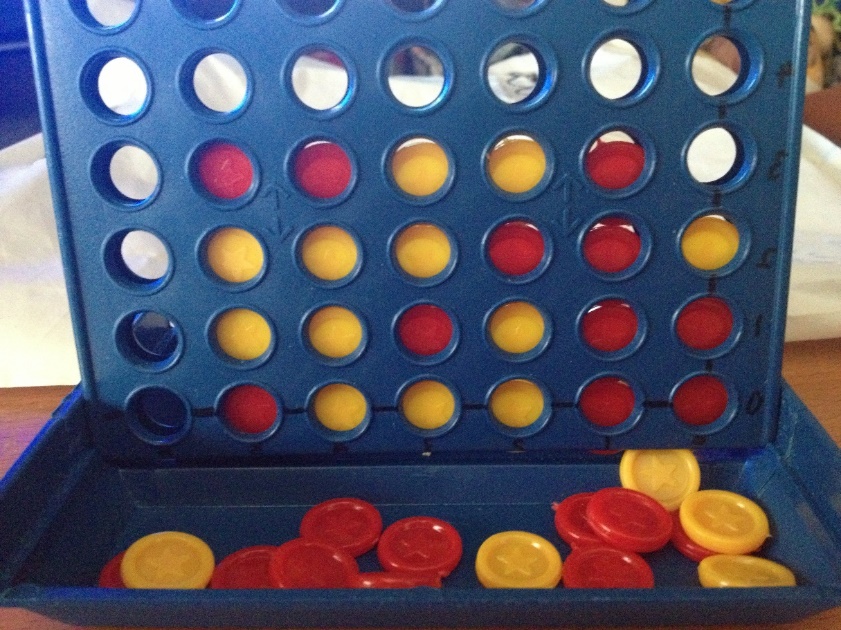 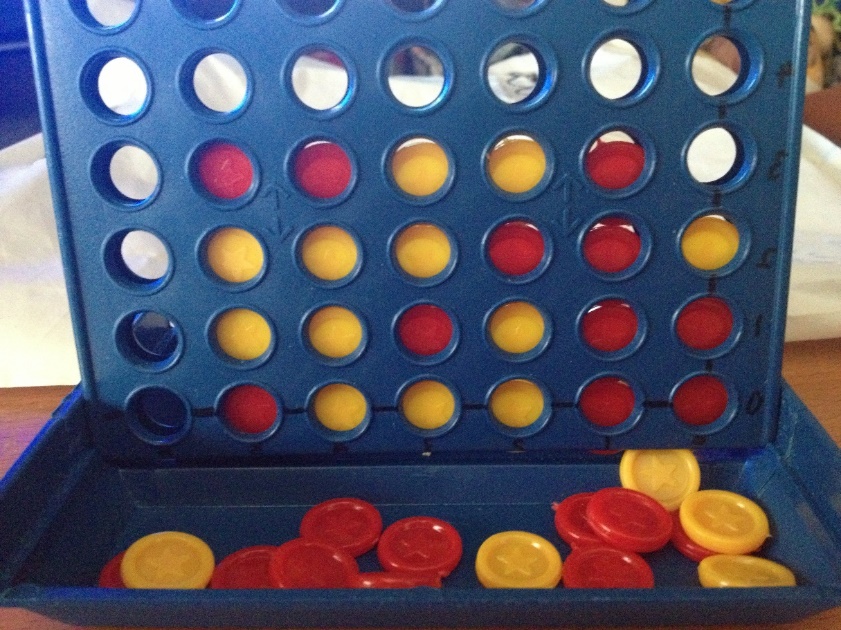 學習階段：3學習範疇：度量、圖形與空間範疇學習單位：坐標簡介學習重點：明白及運用直角坐標系統來描述平面圖上點的位置學習難點：部分學生在運用直角坐標系統時經常混淆x及y的序偶寫法。活動目的：透過棋子過四關的遊戲，讓學生熟練如標示直角坐標，從中理解一水平線和鉛垂線上的坐標有甚麼特性，並引入如何計算水平線或鉛垂線上兩點的長度。教學活動：教授直角坐標的基礎知識後，利用棋子過四關遊戲作坐標鞏固練習。
2人一組，每組派發一盒過四關棋子及工作紙。
棋子過四關遊戲的規則：
(a) 每人輪流下棋
(b) 每一次下棋後須立即填寫出該棋位置的坐標(c) 最先連接4隻棋子成一直線 (橫 / 豎 / 斜) 的同學為勝利者
比賽結束後，同學需寫出獲勝的步法，然後老師與學生探討一水平線和鉛垂線上的坐標有甚麼特性，引入如何計算水平線或鉛垂線上兩點的長度。_____________(    )  對 _____________(    )_____________(    )  對 _____________(    )步法 (x , y)步法 (x , y)